LASTEN YLEISURHEILUOHJAAJAKOULUTUS VUOKATISSA 5.12. ja 12.12. 2015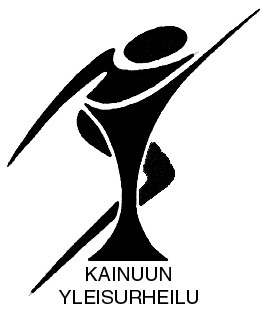 Lasten yleisurheiluohjaajakurssi on 12 tunnin kokonaisuus lasten liikunnasta, yleisurheilusta ja sen perusteiden ohjaamisesta ja opettamisesta. Koulutus on tarkoitettu 7-11-vuotiaiden lasten ohjaajille sekä ohjaajiksi aikoville. Kurssi on kaksi osainen ja osaamistavoitteina on, että ohjaaja osaa opettaa ja ohjata 7-11 v. lasten yleisurheiluharjoituksia turvallisella ja kehittävällä tavalla. Kurssin sisältö:	- Perustietoja lasten kasvusta ja kehityksestä	- Lasten ohjaaminen ja harjoittaminen	- Lasten yleisurheilu ja monipuolinen liikkuminen	- Lasten yleisurheilu seuratoiminnassaKurssin hinta:Kurssin hinta on 80e/hlö ja sisältää "Yleisurheilua 7-9-vuotiaille" kirjan + laji DVDIlmoittautuminen:Koulutukseen voi ilmoittautua kainuunyleisurheilu.sporttisaitti.com maanantaihin 16.11.2015 mennessä. Osallistujalta edellytetään vähintään 15-vuoden ikää.Linkki ilmoittautumiseen löytyy tästä: http://kainuunyleisurheilu.sporttisaitti.com/tapahtumakalenteri/Aikataulu:I-osa	Lauantaina 5.12			10.00 - 18.00II-osa	Lauantaina 12.12			10.00 - 18.00Koulutuspäivien aikatauluun sisältyy ruokailu. Tarkempi päiväkohtainen ohjelma lähetetään ilmoittautuneille sähköpostilla.Lisätietoja:Antti OvaskaKainuun yleisurheilun seuratyöntekijäantti.ovaska@kajaani.net 045-643 1387